基隆市立中山高級中學110學年度第二學期教學計畫班級大德801大德801科目表演藝術教師葉慶雯葉慶雯葉慶雯葉慶雯教學目標教學目標展現自己的興趣與多元能力，接納自我，促進個人成長。培養多元能力的學習展現與經驗統整。文化差異與理解。展現自己的興趣與多元能力，接納自我，促進個人成長。培養多元能力的學習展現與經驗統整。文化差異與理解。展現自己的興趣與多元能力，接納自我，促進個人成長。培養多元能力的學習展現與經驗統整。文化差異與理解。 本學期授課內容 本學期授課內容認識中西方即興表演活動。認識及體驗集體即興創作。賞析中國舞蹈藝術之美。認識中西方即興表演活動。認識及體驗集體即興創作。賞析中國舞蹈藝術之美。認識中西方即興表演活動。認識及體驗集體即興創作。賞析中國舞蹈藝術之美。教學方式教學方式投影片教學。播放相關影片及解說。實際示範並演練。投影片教學。播放相關影片及解說。實際示範並演練。投影片教學。播放相關影片及解說。實際示範並演練。評量方式評量方式紙筆測驗。課堂參與、態度檢核、課堂問答。個人及小組展演。線上作業。紙筆測驗。課堂參與、態度檢核、課堂問答。個人及小組展演。線上作業。紙筆測驗。課堂參與、態度檢核、課堂問答。個人及小組展演。線上作業。對學生期望對學生期望利用肢體運用將個人及小組創意加以延伸。了解自我與發展潛能。尊重、關懷與團隊合作。獨立思考與解決問題。利用肢體運用將個人及小組創意加以延伸。了解自我與發展潛能。尊重、關懷與團隊合作。獨立思考與解決問題。利用肢體運用將個人及小組創意加以延伸。了解自我與發展潛能。尊重、關懷與團隊合作。獨立思考與解決問題。家長配合事項家長配合事項多多接觸藝文活動、增加見聞。傾聽孩子所見所聞，給予適當意見與鼓勵。多多接觸藝文活動、增加見聞。傾聽孩子所見所聞，給予適當意見與鼓勵。多多接觸藝文活動、增加見聞。傾聽孩子所見所聞，給予適當意見與鼓勵。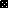 